Travail à faire 	Après avoir lu les documents 1 à 3 répondez aux questions suivantes :Repérez, dans l’article, les intérêts de la mise en place d’une charte éthique dans une entreprise.Qu’apporte-t-elle, en tant qu’image, aussi bien en interne qu’en externe ?Quel est la caractéristique des Fake-news et quelle conséquence en tirez-vous ? Doc. 1   DéfinitionsEthique : règles morales sur lesquelles sont basés les écrits dans l’entreprise.Déontologie : ensemble des règles qui régissent la conduite à tenir par les membres d’une profession. Doc. 2   Charte éthiqueLe Groupe Sébafol s’engage à :assurer santé et sûreté : assurer la sécurité et protéger la santé des personnes concernées par son activité, ainsi que la sûreté de ses installations et de ses ouvrages. protéger l’environnement : protéger l’environnement en maîtrisant les risques et en réduisant les impacts de son activité sur les hommes et sur la nature. développer les compétences : développer les compétences de ses salariés, reconnaître leur contribution, veiller à leur qualité de vie au travail et entretenir un dialogue constructif avec eux et leurs représentants.prévenir discrimination et harcèlement : prévenir et traiter dans la vie au travail toute situation d’injustice ou de discrimination, ainsi que toute situation de contrainte, de violence ou de harcèlement.respecter les opinions : respecter les croyances et les opinions de chacun ainsi que les organisations politiques, syndicales et religieuses sans apporter de soutien à aucune en particulier.lutter contre la fraude : lutter contre la fraude et la corruption sous toutes ses formes.être à l’écoute des autres : être à l’écoute des parties prenantes de son activité : salariés, clients, fournisseurs, actionnaires, associations et pouvoirs publics, et leur fournir l’information qui leur est due.agir avec éthique : ne pas imposer à un salarié un objectif contraire aux valeurs et aux engagements éthiques de l’entreprise.garantir le droit d’alerte : garantir à tout salarié, face à une situation contraire aux valeurs et aux engagements éthiques de l’entreprise, le droit d’alerter, en toute confidentialité et sans risque de représailles, son management ou un interlocuteur dédié dans sa société, ou, si nécessaire, en dernier recours, la commission éthique et déontologique de l’entreprise. »Doc. 3   Les fausses informations circulent plus vites que les vraies.Source : https://www.lesechos.fr/tech-medias/L'article que vous avez lu sur le site des « Echos » mettra en moyenne six fois plus de temps qu'une vulgaire « fake news » pour toucher 1 500 personnes. C'est l'une des conclusions d'une étude de trois chercheurs du prestigieux MIT (Massachusetts Institute of Technology), publiée dans la revue « Science ».[…] Les chercheurs ont analysé 126 000 informations circulant sur Twitter entre 2006 et 2017, et diffusées par plus de 3 millions de personnes. Ils ont fait la distinction entre vraie et fausse information, grâce à six organisations spécialisées dans le fact-checking.Plus large publicLe verdict n'incite pas à l'optimisme : les fausses informations circulent bien plus rapidement que les vraies et touchent un plus large public. Alors que les vraies informations sont rarement diffusées à plus de 1 000 personnes, certaines « fake news » touchent jusqu'à 100 000 utilisateurs et sont davantage retweetées. Et ce constat est encore plus marqué pour les informations dans le domaine de la politique, bien plus que des mensonges sur le terrorisme, des catastrophes naturelles, des légendes urbaines, etc.Pas le fait des botsLes spécialistes observent également que, malgré ce qu'on pourrait croire, les fakes news ne sont pas davantage propagées par des robots (ou bots, c'est-à-dire des logiciels qui réalisent des tâches automatiquement sur Internet).  Alors qu'on a beaucoup pointé du doigt la technologie, les robots diffusent, en fait, les vraies et fausses informations, au même rythme. La vitesse de propagation des fake news est le fait de tout un chacun. Pour lutter contre la désinformation, les politiques favorisant les labels, par exemple, sont donc plus adaptées.L'une des explications à la propagation des fausses nouvelles pourrait être leur caractère de nouveauté. « Les personnes semblent plus enclines à partager des informations nouvelles », soulignent les auteurs, dans la mesure où celles-ci permettent d'actualiser notre compréhension du monde.Réponses 	Repérez, dans l’article, les intérêts de la mise en place d’une charte éthique dans une entreprise.Qu’apporte-t-elle, en tant qu’image, aussi bien en interne qu’en externe ?Quel est la caractéristique des Fake-news et quelle conséquence en tirez-vous ?Réflexion 5 – Règles éthiques et attitude responsableRéflexion 5 – Règles éthiques et attitude responsableRéflexion 5 – Règles éthiques et attitude responsableDurée : 15’ou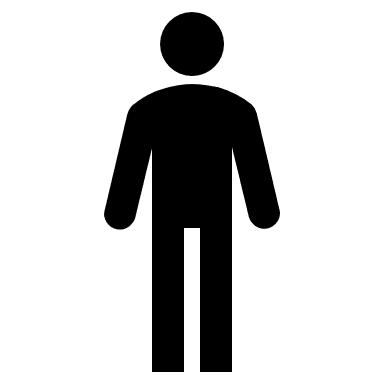 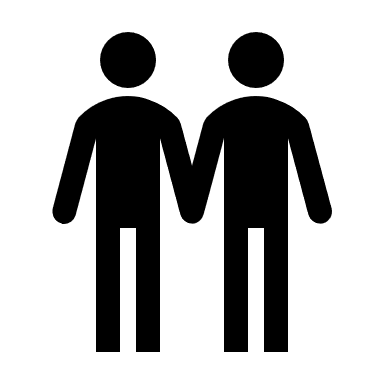 Source